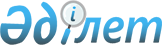 О внесении изменений в приказ Министра по инвестициям и развитию Республики Казахстан от 28 апреля 2015 года № 501 "Об утверждении стандартов государственных услуг в сфере геологии и пользования водными ресурсами"
					
			Утративший силу
			
			
		
					Приказ Министра по инвестициям и развитию Республики Казахстан от 26 мая 2016 года № 442. Зарегистрирован в Министерстве юстиции Республики Казахстан 14 июля 2016 года № 13926. Утратил силу приказом и.о. Министра экологии, геологии и природных ресурсов Республики Казахстан от 22 мая 2020 года № 117 (вводится в действие по истечении двадцати одного календарного дня после дня его первого официального опубликования)
      Сноска. Утратил силу приказом и.о. Министра экологии, геологии и природных ресурсов РК от 22.05.2020 № 117 (вводится в действие по истечении двадцати одного календарного дня после дня его первого официального опубликования).
      В соответствии с пунктом 2 статьи 50 Закона Республики Казахстан от 6 апреля 2016 года "О правовых актах" ПРИКАЗЫВАЮ:
      1. Внести в приказ Министра по инвестициям и развитию Республики Казахстан от 28 апреля 2015 года № 501 "Об утверждении стандартов государственных услуг в сфере геологии и пользования водными ресурсами" (зарегистрированный в Реестре государственной регистрации нормативных правовых актов за № 11452, опубликованный 10 июля 2015 года в информационно-правовой системе "Әділет") следующие изменения:
      в пункте 1:
      подпункты 1), 2), 3), изложить в следующей редакции:
      "1) стандарт государственной услуги "Согласование водоохранных мероприятий, направленных на предотвращение водных объектов от истощения" согласно приложению 1 к настоящему приказу;
      2) стандарт государственной услуги "Согласование проектной документации на проведение буровых и других горных работ" согласно приложению 2 к настоящему приказу; 
      3) стандарт государственной услуги "Выдача заключения на строительство, реконструкцию (расширение, модернизацию, техническое перевооружение, перепрофилирование), эксплуатацию, консервацию, ликвидацию (постутилизацию) объектов, влияющих на состояние водных объектов" согласно приложению 3 к настоящему приказу";
      подпункт 11) изложить в следующей редакции:
      "11) стандарт государственной услуги "Выдача согласия на вывоз геологической информации за пределы территории Республики Казахстан в пределах территории Таможенного союза" согласно приложению 11 к настоящему приказу";
      подпункты 7) и 13) исключить;
      в стандарте государственной услуги "Согласование разрешения на водоохранные мероприятия, направленные на предотвращение истощения подземных водных объектов", утвержденном указанным приказом:
      заголовок изложить в следующей редакции:
      "Стандарт государственной услуги "Согласование водоохранных мероприятий, направленных на предотвращение водных объектов от истощения";
      пункт 1 изложить в следующей редакции:
      "1. Государственная услуга "Согласование водоохранных мероприятий, направленных на предотвращение водных объектов от истощения" (далее – государственная услуга).";
      главу 2 изложить в следующей редакции:
      "2. Порядок оказания государственной услуги
      4. Срок оказания государственной услуги: 
      1) с момента сдачи пакета документов услугодателю – 15 (пятнадцать) рабочих дней;
      2) максимально допустимое время ожидания составляет 30 (тридцать) минут;
      3) максимально допустимое время обслуживания получателя государственной услуги составляет 15 (пятнадцать) минут.";
      5. Форма оказания государственной услуги – бумажная.
      6. Результат оказания государственной услуги – согласование водоохранных мероприятий, направленных на предотвращение водных объектов от истощения.
      Форма предоставления результата оказания государственной услуги: бумажная.
      7. Государственная услуга оказывается на бесплатной основе физическим и юридическим лицам (далее – услугополучатель).
      8. График работы услугодателя с понедельника по пятницу с 9.00 до 18.30 часов, с перерывом на обед с 13.00 до 14.30 часов, кроме выходных и праздничных дней согласно трудовому законодательству Республики Казахстан.
      Прием заявления и выдача результата оказания государственной услуги осуществляется с 9.00 часов до 17.30 часов с перерывом на обед с 13.00 часов до 14.30 часов.
      Государственная услуга оказывается в порядке очереди без предварительной записи и ускоренного обслуживания.
      9. Перечень документов, необходимых для оказания государственной услуги при обращений услугополучателя (либо его представителей по доверенности) к услугодателю:
      1) заявление в произвольной форме;
      2) программа водоохранных мероприятий направленная на предотвращение водных объектов от истощения.
      При подаче услугополучателем всех необходимых документов (нарочно или посредством почтовой связи), подтверждением принятия заявления в бумажном виде является отметка на его копии о регистрации в канцелярии услугодателя с указанием даты и времени приема пакета документов.";
      в стандарте государственной услуги "Согласование проектной документации на проведение буровых и других горных работ, проекты строительства коммуникаций через подземные водные объекты", утвержденном указанным приказом:
      заголовок изложить в следующей редакции:
      "Стандарт государственной услуги "Согласование проектной документации на проведение буровых и других горных работ"; 
      пункт 1 изложить в следующей редакции:
      "1. Государственная услуга "Согласование проектной документации на проведение буровых и других горных работ" (далее – государственная услуга).";
      пункт 4 изложить в следующей редакции:
      "4. Срок оказания государственной услуги:
      1) с момента сдачи пакета документов услугодателю – 15 (пятнадцать) рабочих дней;
      2) максимально допустимое время ожидания составляет 30 (тридцать) минут;
      3) максимально допустимое время обслуживания получателя государственной услуги составляет 15 (пятнадцать) минут.";
      пункт 6 изложить в следующей редакции: 
      "6. Результат оказания государственной услуги – согласование проектной документации на проведение буровых и других горных работ.
      Форма предоставления результата оказания государственной услуги: бумажная.";
      подпункт 2) пункта 9 изложить в следующей редакции:
      "2) проектная документация на проведение буровых и других горных работ";
      в стандарте государственной услуги "Выдача заключения на строительство, реконструкцию, эксплуатацию, консервацию, ликвидацию предприятий и других сооружений, влияющих на состояние подземных водных объектов, а также на забор подземных вод непосредственно из подземных водных объектов при нецентрализованном питьевом водоснабжении", утвержденном указанным приказом:
      заголовок изложить в следующей редакции:
      "Стандарт государственной услуги "Выдача заключения на строительство, реконструкцию (расширение, модернизацию, техническое перевооружение, перепрофилирование), эксплуатацию, консервацию, ликвидацию (постутилизацию) объектов, влияющих на состояние водных объектов"; 
      пункт 1 изложить в следующей редакции:
      "1. Государственная услуга "Выдача заключения на строительство, реконструкцию (расширение, модернизацию, техническое перевооружение, перепрофилирование), эксплуатацию, консервацию, ликвидацию (постутилизацию) объектов, влияющих на состояние водных объектов" (далее – государственная услуга).";
      пункт 4 изложить в следующей редакции:
      "4. Срок оказания государственной услуги: 
      1) с момента сдачи пакета документов услугодателю – 15 (пятнадцать) рабочих дней;
      2) максимально допустимое время ожидания составляет 30 (тридцать) минут;
      3) максимально допустимое время обслуживания получателя государственной услуги составляет 15 (пятнадцать) минут.";
      пункт 6 изложить в следующей редакции: 
      "6. Результат оказания государственной услуги – заключения на строительство, реконструкцию (расширение, модернизацию, техническое перевооружение, перепрофилирование), эксплуатацию, консервацию, ликвидацию (постутилизацию) объектов, влияющих на состояние водных объектов. 
      Форма предоставления результата оказания государственной услуги: бумажная.";
      в стандарте государственной услуги "Выдача разрешения на вывоз геологической информации за пределы территории Республики Казахстан в пределах территории Таможенного союза", утвержденном указанным приказом:
      заголовок изложить в следующей редакции:
      "Стандарт государственной услуги "Выдача согласия на вывоз геологической информации за пределы территории Республики Казахстан в пределах территории Таможенного союза"; 
      пункт 1 изложить в следующей редакции:
      "1. Государственная услуга "Выдача согласия на вывоз геологической информации за пределы территории Республики Казахстан в пределах территории Таможенного союза" (далее – государственная услуга).";
      пункт 6 изложить в следующей редакции: 
      "6. Результат оказания государственной услуги – выдача согласия на вывоз геологической информации за пределы территории Республики Казахстан в пределах территории Таможенного союза.
      Форма предоставления результата оказания государственной услуги: электронная.
      В случае обращения за получением разрешения на бумажном носителе результат оказания государственной услуги оформляется в электронной форме, распечатывается и заверяется печатью и подписью уполномоченного лица услугодателя.
      На портале результат оказания государственной услуги направляется в "личный кабинет" в форме электронного документа, подписанного электронной цифровой подписью (далее – ЭЦП) уполномоченного лица услугодателя.".
      2. Комитету геологии и недропользования Министерства по инвестициям и развитию Республики Казахстан (Нурабаев Б.К.) обеспечить:
      1) государственную регистрацию настоящего приказа в Министерстве юстиции Республики Казахстан;
      2) направление копии настоящего приказа в печатном и электронном виде на официальном опубликование в периодические печатные издания и информационно-правовую систему "Әділет" в течение десяти календарных дней после его государственной регистрации в Министерстве юстиции Республики Казахстан, а также в Республиканский центр правовой информации в течение пяти рабочих дней со дня получения зарегистрированного приказа для включения в эталонный контрольный банк нормативных правовых актов Республики Казахстан;
      3) размещение настоящего приказа на интернет-ресурсе Министерства по инвестициям и развитию Республики Казахстан и на интернет-портале государственных органов;
      4) в течение десяти рабочих дней после государственной регистрации настоящего приказа в Министерстве юстиции Республики Казахстан представление в Юридический департамент Министерства по инвестициям и развитию Республики Казахстан сведений об исполнении мероприятий, согласно подпунктам 1), 2) и 3) настоящего пункта.
      3. Контроль за исполнением настоящего приказа возложить на курирующего вице-министра по инвестициям и развитию Республики Казахстан.
      4. Настоящий приказ вводится в действие по истечении десяти календарных дней после дня его первого официального опубликования.
      "СОГЛАСОВАН"   
      Министр информации и коммуникаций   
      Республики Казахстан   
      ______________ Д. Абаев   
      13 июня 2016 года
      "СОГЛАСОВАН"   
      Министр национальной экономики   
      Республики Казахстан   
      ______________ К. Бишимбаев   
      "__" ______________ 2016 года
      "СОГЛАСОВАН"   
      И.о. Министра национальной   
      экономики Республики Казахстан   
      ______________ М. Кусаинов   
      2 июня 2016 года
					© 2012. РГП на ПХВ «Институт законодательства и правовой информации Республики Казахстан» Министерства юстиции Республики Казахстан
				
Министр по инвестициям и развитию
Республики Казахстан
А. Исекешев